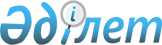 О внесении дополнения в распоряжение Премьер-Министра Республики Казахстан  от 22 августа 2003 года N 185
					
			Утративший силу
			
			
		
					Распоряжение Премьер-Министра Республики Казахстан от 1 октября 2003 года N 239-р. Утратило силу постановлением Правительства Республики Казахстан от 22 мая 2007 года N 407

       Сноска. Распоряжение Премьер-Министра РК от 1 октября 2003 года N 239-р утратило силу постановлением Правительства РК от 22 мая 2007 года N  407 .       Внести в  распоряжение  Премьер-Министра Республики Казахстан от 22 августа 2003 года N 185 "О создании рабочей группы для разработки проекта Трудового кодекса Республики Казахстан" следующее дополнение: 

      в пункте 1: 

      ввести в состав рабочей группы для разработки проекта Трудового кодекса Республики Казахстан: 

 

  Котовича Валерия Николаевича      - депутата Мажилиса Парламента 

                                    Республики Казахстан 

                                    (по согласованию)        Премьер-Министр 
					© 2012. РГП на ПХВ «Институт законодательства и правовой информации Республики Казахстан» Министерства юстиции Республики Казахстан
				